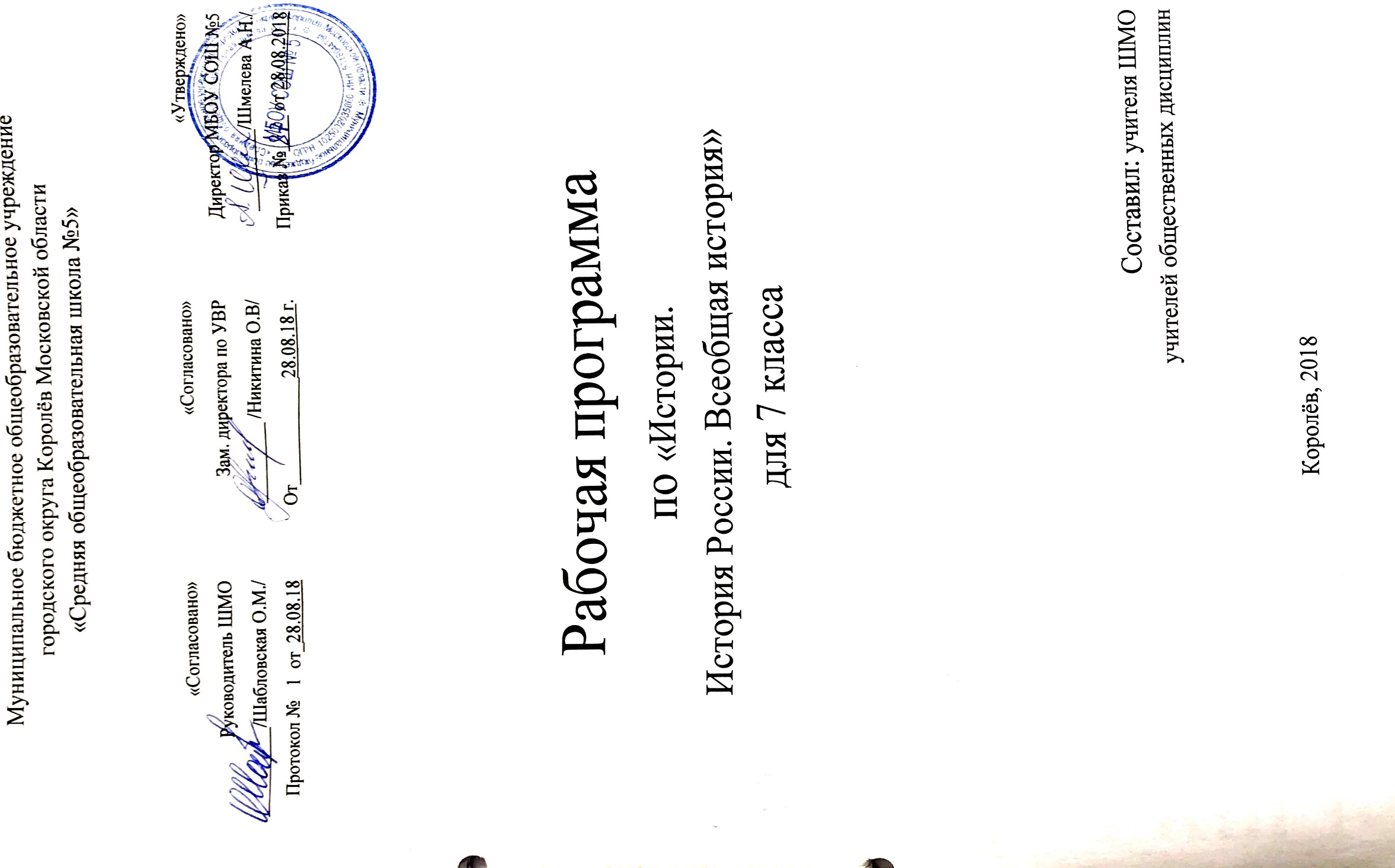 ПОЯСНИТЕЛЬНАЯ ЗАПИСКА           Рабочая программа по истории для 7 класса общеобразовательной школы составлена в соответствии с    Законом Российской Федерации «Об образовании»,приказом Министерства образования и науки Российской Федерации от 17.12.2013 № 1897 «Об утверждении федерального государственного образовательного стандарта основного общего образования»;Приказом МОиН РФ № 576 от 08.06.2015 «О внесении изменений в федеральный перечень учебников, рекомендуемых к использованию при реализации имеющих государственную аккредитацию образовательных программ начального общего, основного общего, среднего общего образования, утверждённый приказом министерства образования и науки РФ от 31 марта 2014 года №253»;Авторской программы, по всеобщей истории Сороко – Цюпы О.С., 2014г., История России А.А. Данилова, О.Н. Журавлевой, И.Е. Барыкиной «История России», 6-9 классы (основная школа) - М., Просвещение, 2016г., М.: Просвещение; созданной на основе Федерального государственного образовательного стандарта основного общего образования.Программа составлена для 7 – х классов:7 « А»Рабочая программа составлена с учётом индивидуальных особенностей обучающихся 7А класса и специфики классного коллектива. В классе обучаются 25 учеников, из них 1 находится на домашнем обучении (Сорокина Анастасия).Отношения в классном коллективе бесконфликтные, доброжелательные. Ученики дисциплинированны, но  нередко безответственно подходят к выполнению домашних и классных работ. В связи с объединением классных коллективов на начало года может наблюдаться неоднородность классного коллектива, а также возникновение конфликтных ситуаций.  В классе могут быть использованы различные формы проведения уроков,  проектная деятельность, проблемное обучение, нетрадиционные формы работы, но любая работа должна проходить под постоянным контролем со стороны учителя.Основная часть учеников данного класса с низким и средним уровнем способностей, невысокой мотивацией к обучению. К группе риска можно отнести: Чех А., Попов М..С учётом этого, уроки строятся на основе технологии уровневой дифференциации и индивидуального подхода.7 «Б»Рабочая программа составлена с учётом индивидуальных особенностей обучающихся 7Б класса и специфики классного коллектива. В классе обучаются 26 учеников.Между обучающимися бесконфликтные отношения.  Большинство детей дисциплинированны, ответственно подходят к выполнению заданий (классной и   домашней работы). К группе риска можно отнести: Копылов И., Коротеев Е.(учителю необходимо уделять внимание занятости детей на уроке). В связи с объединением классных коллективов на начало года может наблюдаться неоднородность классного коллектива , а также возникновение конфликтных ситуаций.  В классе могут быть использованы формы групповой и индивидуальной, самостоятельной работы, проектная деятельность, проблемное обучение.Основная масса обучающихся класса – это дети со средним уровнем способностей, но высокой мотивацией к обучению. Большая часть обучающихся в состоянии освоить программу по предмету на базовом  уровне, но в классе есть ученики, которые способны выполнять задания повышенного уровня, а так же ученики, для которых задания базового уровня являются сложными. С учётом этого, уроки строятся на основе технологии уровневой дифференциации и индивидуального подхода.7 « В»          Рабочая программа составлена с учётом индивидуальных особенностей обучающихся 7 «В» класса и специфики классного коллектива. В классе обучаются 22 ученика.Между обучающимися бесконфликтные отношения.  Большинство детей дисциплинированны, ответственно подходят к выполнению заданий ( классной и   домашней работы). К группе риска можно отнести : Мелкумян А. и Солдатов К.( учителю необходимо уделять внимание занятости детей на уроке). В связи с объединением классных коллективов на начало года может наблюдаться неоднородность классного коллектива , а также возникновение конфликтных ситуаций.  В классе могут быть использованы формы групповой и индивидуальной, самостоятельной работы, проектная деятельность, проблемное обучение.Основная масса обучающихся класса – это дети со средним уровнем способностей, но высокой мотивацией к обучению. Большая часть обучающихся в состоянии освоить программу по предмету на базовом  уровне, но в классе есть ученики, которые способны выполнять задания повышенного уровня, а так же ученики, для которых задания базового уровня являются сложными. С учётом этого, уроки строятся на основе технологии уровневой дифференциации и индивидуального подхода.            7 «Г»Рабочая программа составлена с учётом индивидуальных особенностей обучающихся 7Г класса и специфики классного коллектива. В классе обучаются 30 учеников. Между обучающимися доброжелательный, бесконфликтные отношения. Дети дисциплинированны, ответственно подходят к выполнению заданий (классной и   домашней работы). В классе могут быть использованы формы групповой и индивидуальной, самостоятельной работы, проектная деятельность, проблемное обучение, нетрадиционные формы работы.Основная масса обучающихся класса – это дети со способностями выше среднего уровня, высокой учебной мотивацией. Большая часть обучающихся в состоянии освоить программу по предмету не только на  базовом  уровне, в классе большая часть учеников, которые способны выполнять задания повышенного уровня. С учётом этого в содержание уроков строится на  материале повышенной сложности.Особенность программы - её интегративность, объединение курсов всеобщей и отечественной истории при сохранении их самостоятельности и самоценности. Курс «История Нового времени. 1500-1800» формирует общую картину истории развития человечества, представления об общих и ведущих процессах, явлениях, понятиях в период с 1500 до 1800 годов. Курс даёт возможность осознать огромную роль Нового времени, без которого невозможно представить современную цивилизацию. Преподавание курса «История России ХУI - XVII века» предполагает детальное изучение исторического пути России, глубокое понимание его противоречивых процессов, различных трактовок этих процессов. Интегративный курс истории в 7 классе помогает понять место России в истории человечества, увидеть особенности её развития и сходные черты с другими странами. Рабочая программа ориентирована на использование учебно-методического комплекса:Юдовская А.Я, Баранов П.А., Ванюшкина Л.М. Всеобщая история. История Нового времени. 1500-1800.7 класс: учеб. для общеобразовательных учреждений. - М.: Просвещение, 2014. Арсентьев Н.М., Данилов А. А., Курукин И.В., Токарева А.Я. под редакцией Торкунова А.В.  История России. 7 класс: учеб. для общеобразовательных учреждений / - М. : Просвещение, 2016. С учетом положительного опыта, и в рамках соглашения о сотрудничестве с Московской епархией продолжить работу по духовно- нравственному и патриотическому воспитанию на всех уровнях образования.Усилить воспитательную составляющую в преподавании предмета « история» ,формируя гражданское и патриотическое сознание учащихся.Сроки реализации программы: 2018- 2019 учебный год.ОБЩАЯ ХАРАКТЕРИСТИКА УЧЕБНОГО ПРЕДМЕТАЦели курса:Формирование целостного представления об историческом развитии России и мира в раннее Новое время, объединение различных фактов и понятий истории в целостную картину развития России и человечества в целом. Содействие воспитанию свободной и ответственной личности, ее социализации; познание окружающего мира, самопознание и самореализация. Формирование целостной образовательной среды школы, обеспечивающей доступное и качественное образование и воспитание в соответствии с требованиями общества.Задачи курса: Осветить экономическое, социальное, политическое и культурное развитие России и мира, показать общие черты и различия. Охарактеризовать выдающихся деятелей России и мира, их роль в политике, экономике и культуре. Показать возникновение и развитие идей и институтов, вошедших в жизнь современного человека и гражданина (нормы социального контроля, формы правления, формы политического режима). Способствовать формированию зрелого исторического мышления: умение анализировать общественные процессы. Воспитание патриотизма, уважения к истории и традициям нашей Родины, к правам и свободам человека, демократическим принципам общественной жизни. Формирование ценностных ориентаций в ходе ознакомления с исторически сложившимися культурными, религиозными, этнонациональными традициями. Повышения качества образования в условиях реализации федеральных государственных образовательных стандартов (далее - ФГОС).Формирование у обучающихся потребности в обучении и развитии.      В современных условиях преподавание истории требует не только новых методов преподавания, но и обновления содержания предмета. История родного края дает учащимся базу для духовного становления, для уважения к памяти предков.В связи с чем, краеведческий компонент является очень важным для мотивации обучения, формирования реальной заинтересованности в предмете, а не «зубрёжки» его из -под палки. Кроме того, наличие краеведческого компонента делает любой предмет более «живым». Мы знаем историю своей страны и мира исключительно по глобальным историческим событиям, зачастую совершенно не зная об исторических событиях родного города, о судьбах малоизвестных, но, тем не менее, великих людей, сыгравших важную роль в истории. Таким образом, введение краеведческого компонента раскрывает нашим детям неразрывную связь, единство истории нашего города с историей страны, позволяет почувствовать причастность к ней каждой семьи и ощутить себя наследниками лучших традиций родного края. МЕСТО УЧЕБНОГО ПРЕДМЕТАПредмет «История» изучается на ступени основного общего образования в качестве обязательного 7 класс 2 часа в неделю, 70 часов в год: 28 часов – Новая история, 40 часов – история России, резерв – 2 час.Изменения в рабочей программе производятся по курсу всеобщей истории, в связи с  требованиями Примерной основной образовательной программой основного общего образования, одобренной решением федерального учебно-методического объединения по общему образованию (протокол от 8 апреля 2015г. № 1/15). Были произведены следующие изменения:УЧЕБНО-ТЕМАТИЧЕСКИЙ ПЛАНОСНОВНОЕ СОДЕРЖАНИЕ ПРЕДМЕТА «История. История России. Всеобщая история»Всеобщая история. НОВАЯ ИСТОРИЯИСТОРИЯ НОВОГО ВРЕМЕНИ: XV-XVIIВведение. От Средневековья к Новому времениПонятие о Новом времени. Традиционное феодальное общество и его характеристика. Что изучает Новая история. Понятие «Новое время» как эпоха «пробуждения умов». Где и когда появился этот термин. Хронологические границы и этапы Нового времени. Познание окружающего мира, его мироустройства (законов) изменяло мировоззрение, образ жизни, хозяйственную жизнь, появление машинного производства.Новое время - эпоха великих изменений.Человек Нового времени. Развитие личностных характеристик человека, его стремление к самостоятельности и успеху. Предприниматели. Что связывает нас с Новым временем. Близость во времени. Облик современных городов. Экономика и политика. Активность и социальность человека Нового времени. Запад и Восток: особенности общественного устройства и экономического развития.ГЛАВА I. МИР В НАЧАЛЕ НОВОГО ВРЕМЕНИ. ВЕЛИКИЕ ГЕОГРАФИЧЕСКИЕ ОТКРЫТИЯ. ВОЗРОЖДЕНИЕ. РЕФОРМАЦИЯТема 1. Технические открытия и выход к Мировому океануНовые изобретения и усовершенствования. Новые источники энергии - ветряная мельница, каменный уголь. Книгопечатание. Расширение тематики книг. Географические представления. Революция в горнорудном промысле. Успехи в металлургии. Новое в военном деле. «Рыцарство было уничтожено пушкой». Усовершенствования в мореплавании и кораблестроении. Морские карты. Почему манили новые земли. Испания и Португалия ищут новые морские пути на Восток. Португалия _ лидер исследования путей в Индию. Энрике Мореплаватель. Открытие ближней Атлантики. Вокруг Африкив Индию. Бартоломеу Диаш. Васко да Гама. Свидетельства эпохи.Тема 2. Встреча миров. Великие географические открытия и их последствияЧетыре путешествия Христофора Колумба. Второе открытие нового материка: Америго Веспуччи. Представление о Новом Свете. Первое кругосветное путешествие. Фернандо Магеллан. Земля - шар. Западноевропейская колонизация новых земель. Поход за золотом. Испанцы и португальцы в Новом Свете. Эрнандо Кортес. В поисках Эльдорадо. Владения португальцев в Азии. Значение Великих географических открытий. Изменение старых географических представлений о мире. Революция цен. Создание первых колониальных империй. Начало складывания мирового рынка. Сближение индустриального и традиционного миров.Тема 3. Усиление королевской власти в XVI-XVII вв. Абсолютизм в ЕвропеРазложение традиционных отношений и формирование новых. Складывание абсолютизма в политике управления европейских государств. Значение абсолютизма для социального, экономического, политического и культурного развития общества. Парламент и король: сотрудничество и подобострастие. Единая система государственного управления. Судебная и местная власть под контролем короля. «Ограничители» власти короля. Король - наместник Бога на Земле. Слагаемые культа короля. Королевская армия. Система налогообложения. Единая экономическая политика. Складывание централизованных национальных государств и национальной церкви. Появление республик в Европе. Короли, внёсшие вклад в изменение облика Европы: Генрих VIII Тюдор, Елизавета Тюдор, Яков I Стюарт, Людовик XIV Бурбон.Тема 4. Дух предпринимательства преобразует экономикуУсловия развития предпринимательства. Новое в торговле. Рост городов и торговли. Складывание мировых центров торговли. Торговые компании. Право монополии. Накопление капиталов. Банки и биржи. Появление государственных банков. Переход от ремесла к мануфактуре. Причины возникновения и развития мануфактур. Мануфактура - предприятие нового типа. Разделение труда. Наёмный труд. Рождение капитализма.Тема 5. Европейское общество в раннее Новое времяИзменения в социальной структуре общества, его основные занятия. Новые социальные группы европейского общества, их облик. Буржуазия эпохи раннего Нового времени Условия жизни, труда крестьянства Европы. Новое дворянство - джентри и старое дворянство. Низшие слои населения. Бродяжничество. Борьба государства с нищими. Законы о нищих. Способы преодоления нищенства.Тема 6. Повседневная жизньЕвропейское население и основные черты повседневной жизни. Главные беды - эпидемии, голод и войны Продолжительность жизни. Личная гигиена. «Столетия редкого человека». Короткая жизнь женщины. Революция в еде и питании. Искусство кулинарии. Домоведение. Революция в одежде. Европейский город Нового времени, его роль в культурной жизни общества.Тема 7. Великие гуманисты ЕвропыОт раннего к высокому Возрождению. Образованность как ценность. Гуманисты о месте человека во Вселенной. Гуманист из Роттердама. Утверждение новых гуманистических идеалов. Первые утопии об общественном устройстве: Томас Мор, Франсуа Рабле. Мишель Монтень: «Опыты» - рекомендации по самосовершенствованию. Рим и обновление его облика в эпоху Возрождения.Темы 8-9. Мир художественной культуры ВозрожденияЭпоха Возрождения и её характерные черты. Зарождение идей гуманизма и их воплощение в литературе и искусстве. Идеал гармоничного человека, созданный итальянскими гуманистами. Уильям Шекспир и театр как школа формирования нового, человека. Произведения и герои У. Шекспира. Творчество Мигеля Сервантеса - гимн человеку Нового времени.Эпоха «титанов». Гуманистические тенденции в изобразительном искусстве. «Титаны Возрождения». Формирование новой, гуманистической культуры и вклад в её развитие  -Леонардо да Винчи, Микеланджело Буонарроти, Рафаэль Санти. География и особенности искусства: Испания и Голландия ХVIIв. Своеобразие Высокого искусства Северного Возрождения: Питер Брейгель Старший; гуманистическая личностьв портретах Альбрехта Дюрера.Музыкальное искусство Западной Европы. Развитие светской музыкальной культуры. Мадригалы. Домашнее музицирование. Превращение музыки в одно из светских искусств.Тема 10. Рождение новой европейской науки в XVI-XVII вв.Условия развития революции в естествознании. Действие принципа авторитетности в средневековой Европе и его проявление. Критический взгляд гуманистов на окружающий мир и его последствия. Открытия, определившие новую картину мира. Жизнь и научное открытие Николая Коперника. Открытие и подвиг во имя науки Джордано Бруно. Галилео Галилей и его открытия. Вклад Исаака Ньютона в создание новой картины мира в ХУН в. Фрэнсис Бэкон о значении опыта в познании природы. Рене Декарт о роли научных исследований. Фрэнсис Бэкон и Рене Декарт - основоположники философии Нового времени. Влияние научных открытий Нового времени на технический прогресс и самосознание человека.Тема 11. Начало Реформации в Европе. Обновление христианстваВлияние Великих географических открытий и идей гуманизма на представления европейца о самом себе. Кризис и начало раскола католической церкви. Реформация - борьба за переустройство церкви. Причины Реформации и широкого её распространения в Европе. Германия - родина Реформации церкви. Мартин Лютер: человек и общественный деятель. 95 тезисов против индульгенций. «Спасение верой» - суть учения Мартина Лютера. Крестьянская война в Германии. Протестантство и лютеранская церковь в Германии. Пастор - протестантский проповедник.Тема 12. Распространение Реформации в Европе. КонтрреформацияГеографический охват Реформацией Европы и его причины. Ценности, учение и церковь Жана Кальвина. Идея о предопределении судьбы человека. Социальный эффект учения Кальвина. Жестокость осуждения предателей кальвинизма. «Рим кальвинизма». Борьба католической церкви против еретичных учений. Контрреформация: её идеологи и воплотители. Орден иезуитов и его создатель - Игнатий Лойола. Цели, средства расширения власти папы римского. Тридентский собор.Тема 13. Королевская власть и Реформация в Англии. Борьба за господство на мореПоследствия Войны Алой и Белой розы для Англии. Генрих VIII: от защитника веры к религиозной реформе. Особенности Реформации католической церкви в Англии. Англиканская церковь. Попытка Контрреформации: политика Марии Кровавой. «Золотой век ЕлизаветыI» - укрепление англиканской церкви и государства. Пуритане. Политика предотвращения религиозных войн. Соперничество с Испанией за морское господство. Итоги правления королевы Елизаветы 1.Тема 14. Религиозные войны и укрепление абсолютной монархии во ФранцииФранцузы - кальвинисты-гугеноты. Разрастание противостояния между католиками и гугенотами. Начало религиозных войн. Различия в методах противников. Варфоломеевская ночь: кровавый суд католиков над гугенотами. Нантский эдикт короля Генриха IV Бурбона. Реформы Ришелье, ришелье как идеолог и создатель системы абсолютизма во Франции. Франция - сильнейшее государство на европейском континенте.ГЛАВАII.ПЕРВЫЕ РЕВОЛЮЦИИ НОВОГО ВРЕМЕНИ. МЕЖДУНАРОДНЫЕ ОТНОШЕНИЯТема 15. Освободительная война в Нидерландах. Рождение Республики Соединённых провинций«Жемчужина в короне Габсбургов». Нидерландская революция и рождение свободной Республики Голландии. Нидерланды - «жемчужина в короне Габсбургов». Особенности географического, экономического и политического развития Нидерландов в XVI в. Становление капиталистических отношений в стране. Противоречия с Испанией. Преследования протестантов. Иконоборческое движение. Начало освободительной войны. Вильгельм Оранский. Время террора «кровавого герцога» Альбы. Лесные и морские гёэы. Утрехтская уния. Рождение Республики Соединённых провинций. Голландская республика _ самая экономически развитая страна в Европе. Центр экономической жизни - Амстердам.Тема 16. Парламент против короля. Революция в АнглииАнглия - первая страна в Европе с конституционной парламентской монархией. Англия накануне революции. Причины революции. Пуританская этика и образ жизни. Личное правление короля Карла 1 Стюарта. Противостояние короля и парламента. Начало революции - созыв Долгого парламента. Гражданская война короля с парламентом. Великая ремонстрация. Оливер Кромвель и создание армии «нового образца». Битва при Нейзби. Реформы парламента. Дальнейшее нарастание противостояния: казнь короля. Англия - республика.Тема 17. Путь к парламентской монархииРеформы английского парламента. Движение протеста: левеллеры и диггеры. Кромвель. Внутренние и международные последствия гражданской войны. Разгон Долгого парламента. Кромвель - пожизненный лорд-протектор Английской республики. Преобразования в стране. Борьба за колонии и морское господство. Реставрация Стюартов. Конец революции. «Славная революция» 1688 г. и рождение парламентской монархии. «Habeas corpus асt - закон, утверждавший права ареста и привлечение к суду обвиняемого. Билль о правах. Парламентская система в Англии как условие развития индустриального общества. Акт о престолонаследии. Преобразование Англии в Соединённое королевство, или Великобританию. Ослабление власти короля, усиление исполнительной власти. Ганноверская династия. Складывание двухпартийной политической системы: тори и виги. Англия - владычица морей. Начало и конец эпохи вигов.Темы 18-19. Международные отношения в XVI-XVII вв.Причины международных конфликтов в Европе в XVI- ХVIIвв. Соперничество между Францией, Англией и Испанией. Тридцатилетняя война - первая общеевропейская война. Причины и начало войны. Основные военные действия. Альбрехт Валленштейн и его концепция войны. Вступление в войну Швеции. Густав II Адольф - крупнейший полководец и создатель новой военной системы. Окончание войны и её итоги. Условия и значение Вестфальского мира. Европа в XVIII в. Северная война России и Дании против Швеции. Общеевропейская война - Семилетняя война, её участники, итоги и значение. Восточный вопрос. Война за испанское наследство - война за династические интересы и за владение колониями. Влияние европейских войн на международные отношения. Влияние Великой французской революции на европейский международный процесс.ИСТОРИЯ РОССИИТема 1. Россия в XVI веке. Мир после Великих географических открытий. Модернизация как главный вектор европейского развития. Формирование централизованных государств в Европе и зарождение европейского абсолютизма. Завершение объединения русских земель вокруг Москвы и формирование единого Российского государства. Поселения на территории г.о. Королёв (Болшево).Отсчет истории - XVI в.(Р.Позамантир). Центральные органы государственной власти. Приказная система. Боярская дума. Система местничества. Местное управление. Наместники. Принятие Иваном IV царского титула. Реформы середины XVI в. Избранная рада. Появление Земских соборов. Специфика сословного представительства в России. Отмена кормлений. «Уложение о службе». Судебник 1550 г. «Стоглав». Земская реформа. Опричнина, дискуссия о её характере. Противоречивость фигуры Ивана Грозного и проводимых им преобразований. Экономическое развитие единого государства. Создание единой денежной системы. Начало закрепощения крестьянства. Перемены в социальной структуре российского общества в XVI в. Внешняя политика России в XVI в. Присоединение Казанского и Астраханского ханств, Западной Сибири как факт победы оседлой цивилизации над кочевой. Многообразие системы управления многонациональным государством. Приказ Казанского дворца. Начало освоения Урала и Сибири. Войны с Крымским ханством. Ливонская война. Полиэтнический характер населения Московского царства. Православие как основа государственной идеологии. Теория «Москва — Третий Рим». Учреждение патриаршества. Сосуществование религий. Россия в системе европейских международных отношений в XVI в. Культурное пространство Культура народов России в XVI в. Московская область в XVI. Храмы г.о. Королёв (Болшево)Памятники культуры г.о. Королёв. Г.о. Королев 80 лет. Повседневная жизнь в центре и на окраинах страны, в городах и сельской местности. Быт основных сословий. Тема 2. Россия в XVII веке. Россия и Европа в начале XVII в. Смутное время, дискуссия о его причинах. Пресечение царской династии Рюриковичей. Царствование Бориса Годунова. Самозванцы и самозванство. Борьба против интервенции сопредельных государств. Подъём национально-освободительного движения. Народные ополчения. Прокопий Ляпунов. Кузьма Минин и Дмитрий Пожарский. Земский собор 1613 г. и его роль в развитии сословно-представительской системы. Избрание на царство Михаила Фёдоровича Романова. Итоги Смутного времени. Россия при первых Романовых. Михаил Фёдорович Алексей Михайлович, Фёдор Алексеевич. Восстановление экономики страны. Система государственного управления развитие приказного строя. Соборное уложение 1649 г. Юридическое оформление крепостного права и территория его распространения. Укрепление самодержавия. Земские соборы и угасание соборной практики. Отмена местничества. Новые явления в экономической жизни в XVII в. в Европе и в России. Мануфактуры на территории г.о. Королев (Болшево). Постепенное включение России в процессы модернизации. Начало формирования всероссийского рынка и возникновение первых мануфактур. Социальная структура российского общества. Государев двор, служилый город, духовенство, торговые люди, посадское население, стрельцы, служилые иноземцы, казаки, крестьяне, холопы. Социальные движения второй половины XVII в. Соляной и Медный бунты. Псковское восстание. Восстание под предводительством Степана Разина. Вестфальская система международных отношений. Россия как субъект европейской политики. Внешняя политика России в XVII в. Смоленская война. Вхождение в состав России Левобережной Украины. Переяславская рада. Войны с Османской империей, Крымским ханством и Речью Посполитой. Отношения России со странами Западной Европы и Востока. Завершение присоединения Сибири. Народы Поволжья и Сибири в XVI—XVII вв. Межэтнические отношения. Православная церковь, ислам, буддизм, языческие верования в России в XVII в. Раскол в Русской православной церкви. Культурное пространство Культура народов России в XVII в. Архитектура и живопись. Русская литература. «Домострой». Начало книгопечатания. Публицистика в период Смутного времени. Возникновение светского начала в культуре. Немецкая слобода. Посадская сатира XVII в. Поэзия. Развитие образования и научных знаний. Газета «Вести-Куранты». Русские географические открытия XVII в. Быт, повседневность и картина мира русского человека в XVII в. Народы Поволжья и Сибири. Повторение курсу «История России XVI-XVII вв» – 2 час.Резерв – 2 часа.ТРЕБОВАНИЯ К РЕЗУЛЬТАТАМ ОБУЧЕНИЯВ результате изучения истории ученик должен знать: - основные этапы и ключевые события Новой истории зарубежных стран периода XV-XVII годов и истории России конца XVI-XVII века; - важнейшие достижения культуры и системы ценностей, сформировавшиеся в ходе исторического развития; - изученные виды исторических источников; - важнейшие исторические события и их участников; - даты важнейших исторических событий; - периодизацию исторических событий; уметь: - использовать текст исторического источника при ответе на вопросы, решении различных учебных задач; сравнивать содержания различных источников одной тематики; - определять последовательность и длительность важнейших событий зарубежной истории и истории России; - читать историческую карту, показывать на ней государства и места значительных исторических событий; - давать описание исторических событий и памятников культуры на основе текста и иллюстративного материала, фрагментов исторических источников в связной монологической форме; - использовать приобретенные знания при написании творческих работ; - выявлять существенные черты исторических процессов; - группировать исторические события по заданному признаку; - определять причины и следствия основных исторических событий; - давать собственную оценку наиболее значимым историческим событиям и персоналиям. Личностные результаты: первичная социальная и культурная идентичность на основе усвоения системы исторических понятий и представлений о прошлом Отечества (период до XVII в.), эмоционально положительное принятие своей этнической идентичности;осмысление гуманистических традиций и ценностей современного общества на основе осознания социально-нравственного опыта предшествующих поколений; уважение и принятие культурного многообразия народов России и мира, понимание важной роли взаимодействия народов;изложение своей точки зрения, её аргументация (в соответствии с возрастными возможностями);следование этическим нормам и правилам ведения диалога;формулирование ценностных суждений и/или своей позиции по изучаемой проблеме;проявление доброжелательности и эмоционально-нравственной отзывчивости, эмпатии как понимания чувств других людей и сопереживания им;соотнесение своих взглядов и принципов с исторически возникавшими мировоззренческими системами (под руководством учителя);обсуждение и оценивание собственных достижений, а также достижений других обучающихся (под руководством педагога);навыки конструктивного взаимодействия в социальном общении;рост социальной зрелости, общей культуры обучающихся.Метапредметные результаты: осуществлять постановку учебной задачи (при поддержке учителя);планировать при поддержке учителя пути достижения образовательных целей, выбирать наиболее эффективные способы решения учебных и познавательных задач, оценивать правильность выполнения действий;соотносить свои действия с планируемыми результатами, осуществлять контроль своей деятельности в процессе достижения результата, оценивать правильность решения учебной задачи;работать с дополнительной информацией, анализировать графическую, художественную, текстовую, аудиовизуальную информацию, обобщать факты, составлять план,тезисы, формулировать и обосновывать выводы и т. д.;критически оценивать достоверность информации (с помощью педагога), собирать и фиксировать информацию, выделяя главную и второстепенную;использовать в учебной деятельности современные источники информации, находить информацию в индивидуальной информационной среде, среде образовательного учреждения, федеральных хранилищах образовательных информационных ресурсов и Интернете под руководством педагога;использовать ранее изученный материал для решения познавательных задач;ставить репродуктивные вопросы по изученному материалу;определять понятия, устанавливать аналогии, классифицировать явления, с помощью учителя выбирать основания и критерии для классификации и обобщения;логически строить рассуждение, выстраивать ответ в соответствии с заданием, целью (сжато, полно, выборочно);применять начальные исследовательские умения при решении поисковых задач;решать творческие задачи, представлять результаты своей деятельности в различных видах публичных выступлений (высказывание, монолог, беседа, сообщение, презентация, дискуссия и др.), а также в форме письменных работ;использовать ИКТ-технологии для обработки, передачи, систематизации и презентации информации;планировать этапы выполнения проектной работы, распределять обязанности, отслеживать продвижение в выполнении задания и контролировать качество выполнения работы;организовывать учебное сотрудничество и совместную деятельность с учителем и сверстниками, работать индивидуально и в группе;определять свою роль в учебной группе, вклад всех участников в общий результат;выявлять позитивные и негативные факторы, влияющие на результаты и качество выполнения задания.Предметные результаты: применение основных хронологических понятий, терминов (век, его четверть, треть);установление синхронистических связей истории России и стран Европы и Азии в XVI—XVII вв.;составление и анализ генеалогических схем и таблиц;определение и использование исторических понятий и терминов;использование сведений из исторической карты как источника информации;овладение представлениями об историческом пути России XVI—XVII вв. и судьбах населяющих её народов;описание условий существования, основных занятий, образа жизни народов России, исторических событий и процессов;использование знаний о месте и роли России во всемирно-историческом процессе в изучаемый период;сопоставление развития Руси и других стран в период Средневековья, выявление общих черт и особенностей (в связи с понятиями «централизованное государство»,«всероссийский рынок» и др.); понимание взаимосвязи между социальными явлениями и процессами, их влияния на жизнь народов России;высказывание суждений о значении и месте исторического и культурного наследия предков;поиск информации в источниках различного типа и вида (в материальных памятниках, фрагментах летописей, правовых документов, публицистических произведений и др.);анализ информации о событиях и явлениях прошлого с использованием понятийного и познавательного инструментария социальных наук;сравнение (под руководством учителя) свидетельств различных исторических источников, выявление в них общих черт и особенностей;использование приёмов исторического анализа (сопоставление и обобщение фактов, раскрытие причинно-следственных связей, целей и результатов деятельности персоналий и др.);раскрытие характерных, существенных черт: а) экономических и социальных отношений и политического строя на Руси и в других государствах; б) ценностей, господствовавших в средневековых обществах, религиозных воззрений, представлений средневекового человека о мире;понимание исторической обусловленности и мотивации поступков людей эпохи Средневековья, оценивание результатов жизнедеятельности исходя из гуманистических установок, национальных интересов Российского государства;сопоставление (с помощью учителя) различных версий и оценок исторических событий и личностей;определение и аргументация собственного отношения к дискуссионным проблемам прошлого;систематизация информации в ходе проектной деятельности, представление её результатов как по периоду в целом, так и по отдельным тематическим блокам;поиск и презентация материалов истории своего края, страны, применение краеведческих знаний при составлении описаний исторических и культурных памятников на территории современной Российской Федерации;расширение опыта применения историко-культурного, историко-антропологического, цивилизационного подходов к оценке социальных явлений;составление с привлечением дополнительной литературы описания памятников средневековой культуры Руси и других стран, рассуждение об их художественных достоинствах и значении;понимание культурного многообразия народов Евразии в изучаемый период, личностное осмысление социального, духовного, нравственного опыта народов России;участие в предметных олимпиадах, конкурсах различных уровней.Выпускник научится:• локализовать во времени хронологические рамки и рубежные события Нового времени как исторической эпохи, основные этапы отечественной и всеобщей истории Нового времени; соотносить хронологию истории России и всеобщей истории в Новое время;• использовать историческую карту как источник информации о границах России и других государств в Новое время, об основных процессах социально-экономического развития, о местах важнейших событий, направлениях значительных передвижений – походов, завоеваний, колонизации и др.;• анализировать информацию различных источников по отечественной и всеобщей истории Нового времени;• составлять описание положения и образа жизни основных социальных групп в России и других странах в Новое время, памятников материальной и художественной культуры; рассказывать о значительных событиях и личностях отечественной и всеобщей истории Нового времени;• систематизировать исторический материал, содержащийся в учебной и дополнительной литературе по отечественной и всеобщей истории Нового времени;• раскрывать характерные, существенные черты: а) экономического и социального развития России и других стран в Новое время; б) эволюции политического строя (включая понятия «монархия», «самодержавие», «абсолютизм» и др.); в) развития общественного движения («консерватизм», «либерализм», «социализм»); г) представлений о мире и общественных ценностях; д) художественной культуры Нового времени;• объяснять причины и следствия ключевых событий и процессов отечественной и всеобщей истории Нового времени (социальных движений, реформ и революций, взаимодействий между народами и др.);• сопоставлять развитие России и других стран в Новое время, сравнивать исторические ситуации и события;• давать оценку событиям и личностям отечественной и всеобщей истории Нового времени.Выпускник получит возможность научиться:• используя историческую карту, характеризовать социально-экономическое и политическое развитие России, других государств в Новое время;• использовать элементы источниковедческого анализа при работе с историческими материалами (определение принадлежности и достоверности источника, позиций автора и др.);• сравнивать развитие России и других стран в Новое время, объяснять, в чем заключались общие черты и особенности;• применять знания по истории России и своего края в Новое время при составлении описаний исторических и культурных памятников своего города, края и т. дВ рамках изучения курса  истории, дополнительно необходимо обратить внимание на следующую тему  «Проблема достоверности и фальсификации исторических знаний».. Под фальсификацией истории обычно понимается сознательное искажение исторических событий в определенных, часто политических целях.Попытки фальсификации истории нередко являются частью антироссийской пропаганды в странах ближнего и дальнего зарубежья. Они, как правило, связаны с текущими политическими и материальными интересами тех или иных заинтересованных сил и призваны способствовать обоснованию материальных, территориальных претензий к Российской Федерации под видом компенсации за якобы нанесенный когда-то ущерб. Противодействие этим попыткам актуально с точки зрения государственных интересов России, защиты социальной памяти россиян. Об этом неоднократно заявляли руководители Российского государства. Ответом Российского государства на этот вызов современности стало создание комиссии при Президенте Российской Федерации по противодействию попыткам фальсификации истории в ущерб интересам России.Как видно из названного документа, поставленные Президентом РФ задачи по противодействию попыткам фальсификации истории «в ущерб интересам России» имеют непосредственное отношение к сфере образования, педагогической теории и практике. В настоящее время на государственном уровне подчеркивается, что российская школа, педагоги- историки не должны оставаться вне политики государства. В современных условиях задача политизации сферы исторического образования не только не «скрывается» от общества, но даже декларируется на государственном уровне. История является важным средством формирования национальной и гражданскойидентичности.УЧЕБНО-МЕТОДИЧЕСКОЕОБЕСПЕЧЕНИЕ Список литературы для учителя. Рабочая программа с 6 по 9 класс к новому УМК по истории России под ред. А.В. Торкунова (6-10 кл.)История России. Поурочные рекомендации. 6 класс О.Н. Журавлева. Пособие для учителей общеобразовательных организаций.- Москва ; «Просвещение», 2015 ИСТОРИЯ РОССИИ. ХРЕСТОМАТИЯ 6—10 классы. В 2-х частях Часть 1 Электронная форма. -  Москва ; «Просвещение», 2015Список литературы для обучающихся. Булгаков, М А. Жизнь господина де Мольера / М. А. Булгаков. - СПб. : Азбука, 2012. Гюго, В. Девяносто третий год / Виктор Гюго. - СПб. : Азбука-классика, 2010.Данилевский, Г П. Мирович / Г. П. Данилевский. - М. : Мир книги, 2010. Дефо, Д. Робинзон Крузо / Даниель Дефо. - М. : Нигма, 2013. Дюма, А. Людовик XIV и его эпоха / Александр Дюма. - М. : Альфа-книга, 2011. Колпаков, С. В. Атлас «История России XVI-XVIII веков» с контурными картами и контрольными заданиями. 7 класс / С. В. Колпаков. - М. : Аст-Пресс, 2010. Лажечников, И И. Ледяной дом / И. И. Лажечников. - М. : Белый город, 2010. Пушкин, А. С. Борис Годунов / А. С. Пушкин. - М. : Игра слов, 2008. Сервантес, М Дон Кихот Ламанчский / Мигель Сервантес. - М. : Астрель, 2012. Стендаль, Ф. Пармская обитель: роман. Итальянские хроники / Фредерик Стендаль. - М. :Эксмо, 2008. Скотт, В. Роб Рой / Вальтер Скотт. - М. : Эксмо, 2008. Сенкевич, Г Огнём и мечом / Генрик Сенкевич. - М. : АСТ, 2011. Свифт, Д. Путешествия Гулливера / Джонатан Свифт. - М. : АС Т, 2003. Толстой, А. Н. Пётр Первый / А. Н. Толстой. - М. : Дрофа, 2007. Успенский, Э. Н. Лжедмитрий Второй, настоящий / Э. Н. Успенский. - М. : Аст: Астрель, 2007. Цвейг, С. Подвиг Магеллана. Человек и его деяния. Америго. Повесть об одной исторической ошибке / Стефан Цвейг. - М. : Аст, 2010. Цвейг, С. Мария Стюарт / Стефан Цвейг. - М. : Эйлитайл (СиДиКом), 2008. 3.ИСТОРИЯ РОССИИ. ХРЕСТОМАТИЯ 6—10 классы. В 2-х частях Часть 1 Электронная форма. -  Москва ; «Просвещение», 2015  Информативно-коммуникативные средства. ИСТОРИЯ РОССИИ. ХРЕСТОМАТИЯ 6—10 классы. В 2-х частях Часть 1 Электронная форма. -  Москва ; «Просвещение», 2015Интернет-ресурсы. Библиографические сведения об исторической литературе, исторические документы, отрывки из трудов историков: http://istrorijarossii.narod.rulistbiblioyeka.htmhttp://www.lib-history.infohttp://www.nautlib.ru/auth.php?g=51http://www.bookorbita.comlistoriya.htmlhttp://cwer.ws/tag/l0584http://historydoc.edu.ru/catalog.asp?cat_ оЬ _ nо=&оЬ _ nо= 15671 http://historic.ruhttp://www.hrono.ru/dokumlindex. php 2. Исторические фотодокументы, репродукции: http://www.moscowkremlin.ruhttp://www .hermitagemuseum.org http://nearyou.ruhttp://hist -sights.ru 3. Аудиовизуальные источники:http://www.publiclibrary.rulreaders/resourses/video-catalogs-history.htm4. Исторические карты: http://do.gendocs.ru/docs/index-356832.htmlhttp://history-maps.ruhttp://www.ostu.ru/personallnikolaev/index.htmlhttp://jhistory.nfurman.comlmaps/mapOOO.htm5. Презентации: http://shkolnye-prezentacii.rulhistoryl7-klass-istoriyahttp://5klass.netlistorija-7 -klass.html http://historyc.ucoz.ru/load/prezentacija_7_klass _ vseobshhaja _ istorijal3 http://19591957.ucoz.rulload/vseobshhaja_istorijal7 _klassl18 http://prezentac i i .comlisto rii http://sgi72.izmeri.edusite.ru/p33aal.htmlhttp://www.ist-iv.rulprezent_ histori.html http://gk-6.пагоd.гu!Ргеzепt.Istогiуа.htm http://pedsovet.sulloadI130 http://900igr.netlprezentacii-po-istorii.htmlhttp://kirzagrad.jimdo.comhttp://dmsuslin.narod.ru/club-licey8.htm Технические средства обучения. Телевизор. Мультимедийный компьютер.  Учебно-практическое оборудование. Аудиторная доска с магнитной поверхностью и набором приспособлений для крепления таблиц и карт.  Специализированная учебная мебель. Компьютерный стол. Класс Тема(раздел) всеобщей историиАвторская программаА.А.Вигасина-О.С.Сороко-ЦюпыИзменения, внесенные в рабочую программу7Мир в начале Нового времени. Великие  географические открытия. Возрождение. Реформация 12 ч.19 ч.7Первые революции Нового времени.  Международные отношения (борьба за первенство в Европе и колониях) 3 ч.8 ч.7Эпоха Просвещения. Время преобразований 8 ч.18 ч.Изучается в 8 классе7Традиционные общества Востока. Начало европейской колонизации 2 ч.2 ч.Изучается в 8 классе7Итоговое повторение1 ч.1 ч.8Введение1 ч.2 ч.№ п\пНаименование разделов, темВсего часовИСТОРИЯ НОВОГО ВРЕМЕНИ. XV-XVII281Тема 1. Мир вначале Нового времени 192Тема 2. Первые революции Нового времени.  Международные отношения83Итоговое повторение 1ИСТОРИЯ РОССИИ. XVI – XVII вв. 406Россия в XVI веке          207Смутное время. Россия при первых Романовых          188Повторение по курсу История России210Резерв2Итого70№ урокаДата проведения урокаДата проведения урокаДата проведения урокаДата проведения урокаДата проведения урокаДата проведения урокаТема урокаХарактеристика основных видов деятельности обучающихся(на уровне учебных действий)по теме№ урокаТема урокаХарактеристика основных видов деятельности обучающихся(на уровне учебных действий)по теме№ урокаПланФактФактФактФактФактТема урокаХарактеристика основных видов деятельности обучающихся(на уровне учебных действий)по теме№ урокаПлан7 А7 Б7 В7 ГТема урокаХарактеристика основных видов деятельности обучающихся(на уровне учебных действий)по темеИСТОРИЯ НОВОГО ВРЕМЕНИ. 1500-1700 ГГ. (28 часов)ИСТОРИЯ НОВОГО ВРЕМЕНИ. 1500-1700 ГГ. (28 часов)ИСТОРИЯ НОВОГО ВРЕМЕНИ. 1500-1700 ГГ. (28 часов)ИСТОРИЯ НОВОГО ВРЕМЕНИ. 1500-1700 ГГ. (28 часов)ИСТОРИЯ НОВОГО ВРЕМЕНИ. 1500-1700 ГГ. (28 часов)ИСТОРИЯ НОВОГО ВРЕМЕНИ. 1500-1700 ГГ. (28 часов)ИСТОРИЯ НОВОГО ВРЕМЕНИ. 1500-1700 ГГ. (28 часов)ИСТОРИЯ НОВОГО ВРЕМЕНИ. 1500-1700 ГГ. (28 часов)ИСТОРИЯ НОВОГО ВРЕМЕНИ. 1500-1700 ГГ. (28 часов)Тема 1. Мир вначале Нового времени (19 часов)Тема 1. Мир вначале Нового времени (19 часов)Тема 1. Мир вначале Нового времени (19 часов)Тема 1. Мир вначале Нового времени (19 часов)Тема 1. Мир вначале Нового времени (19 часов)Тема 1. Мир вначале Нового времени (19 часов)Тема 1. Мир вначале Нового времени (19 часов)Тема 1. Мир вначале Нового времени (19 часов)Тема 1. Мир вначале Нового времени (19 часов)1 нед. сентябряОт Средневековья к Новому времениКомбинированный урокОбъяснять смысл понятия «Новое время». Использовать знание хронологии и этапов Нового времени в анализе событий.1 нед. сентябряТехнические открытия и выход к Мировому океану.Объяснять смысл понятия Новое время. Использовать знание хронологии и этапов Нового времени при анализе событий. Рассказывать о технических открытиях и их социально-экономических последствиях. Показывать по карте морские пути мореплавателей-первопроходцев. Характеризовать открытие и его значение2 нед. сентябряВстреча миров. Великие географические открытия и их последствия. Урок изучения нового материалаРассказывать о технических открытиях и их социально-экономических последствиях. Показывать по карте морские пути мореплавателей-первопроходцев. Характеризовать открытие и его значение.Оценить открытия Х. Колумба, Ф. Магеллана, Э. Кортеса.Рассказать о значении Великих географических открытий.2 нед. сентябряВходной контрольРешение заданий контрольной работы 3 нед. сентябряУсиление королевской власти в XVI-XVII веках. Абсолютизм в Европе.Комбинированный урокВыделять в тексте условия складывания абсолютизма в европейских государствах. Характеризовать политику Генриха VIII Тюдора, Елизаветы Тюдор, Якова I Стюарт, Людовика XIV Бурбона. Объяснять причины появления республик в Европе.3 нед. сентябряДух предпринимательства преобразует экономику Комбинированный урокРассказать об условиях развития предпринимательства. Объяснять, как изменилось производство с появлением мануфактуры. Сравнивать труд ремесленника и работника мануфактуры.4 нед. сентябряДух предпринимательства преобразует экономику Комбинированный урокРассказать об условиях развития предпринимательства. Объяснять, как изменилось производство с появлением мануфактуры. Сравнивать труд ремесленника и работника мануфактуры.4 нед. сентябряЕвропейское общество в раннее Новое время. Повседневная жизнь.Комбинированный урокРассказывать о социальных изменениях. Сравнивать положение буржуазии и джентри в раннее Новое время. Оценить действия властей по отношению к нищим и их последствия.Рассказывать об основных «спутниках» европейца в раннее Новое время. Объяснять положение женщины в Новое время. Рассказывать о складывающейся культуре домоведения.1 нед. октябряВеликие гуманисты ЕвропыКомбинированный урокОбъяснять смысл новых представлений о человеке и обществе. Составлять развёрнутый план параграфа. Составлять доклад и его презентацию о Т. Море, Ф. Рабле, М. Монтене.1 нед. октябряМир художественной культуры ВозрожденияУрок изучения нового материалаПриводить аргументы из текста произведений У. Шекспира в пользу идей и идеалов Нового времени и человека. Выявлять и обозначать гуманистические тенденции в изобразительном искусстве.Составлять сообщения, презентации о титанах Возрождения.2 нед. октябряРождение новой европейской наукиКомбинированный урокПодготовить сообщение на тему «Жизнь и научное открытие Николая Коперника». Раскрывать сущность открытий Дж. Бруно, Г. Галилея, И. Ньютона. Объяснять влияние научных открытий Нового времени на технический прогресс и самосознание человека.2 нед. октябряНачало Реформации в Европе. Обновление христианстваУрок изучения нового материалаРаскрывать смысл, формулировать содержание понятия «Реформация». Называть причины и сущность Реформации. Раскрывать особенности протестантизма. Обсуждать идею М. Лютера о «спасении верой». Формулировать и аргументировать свою точку зрения по отношению к событиям и процессам Реформации.3 нед. октябряНачало Реформации в Европе. Обновление христианстваУрок изучения нового материалаРаскрывать смысл, формулировать содержание понятия «Реформация». Называть причины и сущность Реформации. Раскрывать особенности протестантизма. Обсуждать идею М. Лютера о «спасении верой». Формулировать и аргументировать свою точку зрения по отношению к событиям и процессам Реформации.3 нед. октябряРаспространение Реформации в Европе. КонтрреформацияУрок изучения нового материала.Объяснять, в чём социальный эффект учения Кальвина. Указывать причины, цели, средства и идеологов контрреформации. Сравнивать учение Лютера и Кальвина по самостоятельно найденному основанию.4 нед. октябряРаспространение Реформации в Европе. КонтрреформацияУрок изучения нового материала.Объяснять, в чём социальный эффект учения Кальвина. Указывать причины, цели, средства и идеологов контрреформации. Сравнивать учение Лютера и Кальвина по самостоятельно найденному основанию.4 нед. октябряКоролевская власть и Реформация в Англии. Борьба за господство на морях.Комбинированный урокРассказывать о религиозно-социальном движении в Англии. Объяснять, почему власть встала на защиту церкви. Сравнивать пуритан с лютеранами, кальвинистами.2 нед. ноябряРелигиозные войны и укрепление абсолютной монархии во ФранцииКомбинированный урокСравнивать позиции католиков и гугенотов.Рассказывать о назначении, методах и результатах реформы Ришелье.Выполнять самостоятельную работу с опорой на содержание изученной главы учебника.2 нед. ноябряРелигиозные войны и укрепление абсолютной монархии во ФранцииКомбинированный урокСравнивать позиции католиков и гугенотов.Рассказывать о назначении, методах и результатах реформы Ришелье.Выполнять самостоятельную работу с опорой на содержание изученной главы учебника.3 нед. ноябряПовторительно-обобщающий урок «Мир в начале нового времени»Обобщать и систематизировать изученный материал.Тема 2. Первые революции Нового времени. Международные отношения (борьба за первенство в Европе и колониях) (8 час.)Тема 2. Первые революции Нового времени. Международные отношения (борьба за первенство в Европе и колониях) (8 час.)Тема 2. Первые революции Нового времени. Международные отношения (борьба за первенство в Европе и колониях) (8 час.)Тема 2. Первые революции Нового времени. Международные отношения (борьба за первенство в Европе и колониях) (8 час.)Тема 2. Первые революции Нового времени. Международные отношения (борьба за первенство в Европе и колониях) (8 час.)Тема 2. Первые революции Нового времени. Международные отношения (борьба за первенство в Европе и колониях) (8 час.)Тема 2. Первые революции Нового времени. Международные отношения (борьба за первенство в Европе и колониях) (8 час.)Тема 2. Первые революции Нового времени. Международные отношения (борьба за первенство в Европе и колониях) (8 час.)Тема 2. Первые революции Нового времени. Международные отношения (борьба за первенство в Европе и колониях) (8 час.)3 нед. ноябряОсвободительная война в Нидерландах. Рождение республики Соединенных провинций.Называть причины революции в Нидерландах. Характеризовать особенности Голландской республики. Рассказывать о лесных и морских гёзах, их идеалах. Формулировать и аргументировать свою точку зрения по отношению к революционным событиям.4 нед. ноябряОсвободительная война в Нидерландах. Рождение республики Соединенных провинций.Называть причины революции в Нидерландах. Характеризовать особенности Голландской республики. Рассказывать о лесных и морских гёзах, их идеалах. Формулировать и аргументировать свою точку зрения по отношению к революционным событиям.4 нед. ноябряОсвободительная война в Нидерландах. Рождение республики Соединенных провинций.Называть причины революции в Нидерландах. Характеризовать особенности Голландской республики. Рассказывать о лесных и морских гёзах, их идеалах. Формулировать и аргументировать свою точку зрения по отношению к революционным событиям.5 нед. ноябряПарламент против короля. Революция  в Англии. Путь к парламентской  монархии..Объяснять причины начала противостояния короля и парламента в Англии. Рассказывать об основных событиях Гражданской войны. Сравнивать причины нидерландской и английской революции.Составлять сообщение об О. Кромвеле и его роли в изменении Англии.Рассказывать о политическом курсе О. Кромвеля. Объяснять особенности парламентской системы в Англии. Составлять словарь понятий темы урока и комментировать его.5 нед. ноябряПарламент против короля. Революция  в Англии. Путь к парламентской  монархии..Объяснять причины начала противостояния короля и парламента в Англии. Рассказывать об основных событиях Гражданской войны. Сравнивать причины нидерландской и английской революции.Составлять сообщение об О. Кромвеле и его роли в изменении Англии.Рассказывать о политическом курсе О. Кромвеля. Объяснять особенности парламентской системы в Англии. Составлять словарь понятий темы урока и комментировать его.1 нед. декабряПарламент против короля. Революция  в Англии. Путь к парламентской  монархии..Объяснять причины начала противостояния короля и парламента в Англии. Рассказывать об основных событиях Гражданской войны. Сравнивать причины нидерландской и английской революции.Составлять сообщение об О. Кромвеле и его роли в изменении Англии.Рассказывать о политическом курсе О. Кромвеля. Объяснять особенности парламентской системы в Англии. Составлять словарь понятий темы урока и комментировать его.1 нед. декабряМеждународные отношения в XVI-XVIIIвв.Составлять кроссворд по одному из пунктов параграфа (по выбору). Ориентироваться по карте в ходе рассказа об основных событиях международных отношений. Соотносить влияние войн, революций на развитие отношений между странами. Выполнять самостоятельную работу с опорой на содержание изученной главы учебника.2 нед. декабряМеждународные отношения в XVI-XVIIIвв.Составлять кроссворд по одному из пунктов параграфа (по выбору). Ориентироваться по карте в ходе рассказа об основных событиях международных отношений. Соотносить влияние войн, революций на развитие отношений между странами. Выполнять самостоятельную работу с опорой на содержание изученной главы учебника.Итоговое повторение (1 часа)Итоговое повторение (1 часа)Итоговое повторение (1 часа)Итоговое повторение (1 часа)Итоговое повторение (1 часа)Итоговое повторение (1 часа)Итоговое повторение (1 часа)Итоговое повторение (1 часа)Итоговое повторение (1 часа)2 нед. декабряПромежуточный контроль Выполнять самостоятельную работу с опорой на содержание изученного курса учебника. ИСТОРИЯ РОССИИ. (40 часов)ИСТОРИЯ РОССИИ. (40 часов)ИСТОРИЯ РОССИИ. (40 часов)ИСТОРИЯ РОССИИ. (40 часов)ИСТОРИЯ РОССИИ. (40 часов)ИСТОРИЯ РОССИИ. (40 часов)ИСТОРИЯ РОССИИ. (40 часов)ИСТОРИЯ РОССИИ. (40 часов)ИСТОРИЯ РОССИИ. (40 часов)Россия в 16 веке – 20 часов Россия в 16 веке – 20 часов Россия в 16 веке – 20 часов Россия в 16 веке – 20 часов Россия в 16 веке – 20 часов Россия в 16 веке – 20 часов Россия в 16 веке – 20 часов Россия в 16 веке – 20 часов Россия в 16 веке – 20 часов 3 нед. Дек.Мир и Россия в начале эпохи Великих географических открытий Использовать знание хронологии и этапов истории России при анализе событий. Рассказывать о технических открытиях и их социально-экономических последствиях. Показывать по карте морские пути Мореплавателей-первопроходцев Характеризовать открытие. 3 нед. Дек.Территория, население и хозяйство России в начале XVI в. Поселения на территории г.о. Королёв (Болшево).Отсчет истории - XVI в.(Р.Позамантир)Показывать на карте расселение людей на территории России, государства Поволжья, Кавказа и Северного Причерноморья. Описывать условия жизни, занятия, верования земледельческих и кочевых племён, народов древних государств. Приводить примеры межэтнических контактов и взаимодействий 4 нед. Дек.Формирование единых государств первой трети XVI в Выявлять на основе текста учебника изменения в политическом строе Руси, системе управления страной. Завершить составление характеристики Ивана III. 4 нед. Дек.Российское государство в первой трети XVI векаСравнивать вотчинное и поместное землевладение. Изучать отрывки из Судебника 1497 г. и использовать содержащиеся в них сведения в рассказе о положении крестьян. Объяснять смысл понятий: крепостное право, самодержавие 3 нед. Янв.Внешняя политика Российского государства в первой трети XVI века Характеризовать внешнюю политику правительства.Оценивать политику Ивана III и Василия III по отношению к Казанскому ханству.Изучать исторические документы.3 нед. Янв.Начало правления Ивана IV. Реформы Избранной рады Характеризовать социально-экономическое и политическое развитие Русского государства в начале XVI в. Объяснять причины и значение принятия Иваном IV царского титула. Характеризовать основные мероприятия и значение реформ 1550-х гг. Изучать исторические документы. Объяснять значение понятий: централизованное государство, приказ, Земский собор, местничество 4 нед. Янв.Начало правления Ивана IV. Реформы Избранной рады Характеризовать социально-экономическое и политическое развитие Русского государства в начале XVI в. Объяснять причины и значение принятия Иваном IV царского титула. Характеризовать основные мероприятия и значение реформ 1550-х гг. Изучать исторические документы. Объяснять значение понятий: централизованное государство, приказ, Земский собор, местничество 4  нед. Янв.Государства Поволжья, Северного Причерноморья, Сибири в середине XVI в Работают по карте и в парах. Комментируют местоположение Крымского ханства, Казанского ханства, Астраханского ханства, Ногайскую Орду. Составляют рассказ по выбору.5  нед. Янв.Государства Поволжья, Северного Причерноморья, Сибири в середине XVI в Работают по карте и в парах. Комментируют местоположение Крымского ханства, Казанского ханства, Астраханского ханства, Ногайскую Орду. Составляют рассказ по выбору.5  нед. Янв.Внешняя политика России во второй половине XVI в Использовать историческую карту для характеристики роста территории Московского государства, хода Ливонской войны, похода Ермака. Объяснять, какие цели преследовал Иван IV Грозный, организуя походы и военные действия на южных, западных и восточных рубежах Московской Руси. Характеризовать причины успехов Руси в Поволжье и Сибири и неудачи в Ливонской войне 1 нед.Февр.Внешняя политика России во второй половине XVI в Использовать историческую карту для характеристики роста территории Московского государства, хода Ливонской войны, похода Ермака. Объяснять, какие цели преследовал Иван IV Грозный, организуя походы и военные действия на южных, западных и восточных рубежах Московской Руси. Характеризовать причины успехов Руси в Поволжье и Сибири и неудачи в Ливонской войне 1 нед.Февр.Российское общество XVI в.: «служилые» и «тяглые» Объяснять положение каждого слоя, используя текст параграфа и документыСоставляют схему «Социальная структура России в XVI веке»2 нед.Февр.Российское общество XVI в.: «служилые» и «тяглые» Объяснять положение каждого слоя, используя текст параграфа и документыСоставляют схему «Социальная структура России в XVI веке»2 нед.Февр.Опричнина Объяснять причины, сущность и последствия опричнины. Определять своё отношение к опричному террору на основе анализа документов, отрывков из работ историков. Составлять характеристику Ивана IV Грозного. Участвовать в обсуждении видео- и Киноматериалов воссоздающих образ Ива- на IV Грозного, а также в обмене мнениями о нём. Представлять и обосновывать оценку итогов правления Ивана IV Грозного. Объяснять значение понятий: заповедные лета, крепостное право 3 нед.Февр.Опричнина Объяснять причины, сущность и последствия опричнины. Определять своё отношение к опричному террору на основе анализа документов, отрывков из работ историков. Составлять характеристику Ивана IV Грозного. Участвовать в обсуждении видео- и Киноматериалов воссоздающих образ Ива- на IV Грозного, а также в обмене мнениями о нём. Представлять и обосновывать оценку итогов правления Ивана IV Грозного. Объяснять значение понятий: заповедные лета, крепостное право 3 нед.Февр.Россия в конце XVI в. Московская область в XVIРаскрывать, какие противоречия существовали в русском обществе в конце XVI в. Объяснять смысл понятия заповедные лета. Характеризовать личность и деятельность Бориса Годунова и давать им оценку 4 нед.Февр.Церковь и государство в XVI в Храмы г.о. Королёв (Болшево)Раскрывать роль православной церкви в становлении российской государственности. Характеризовать взаимоотношения церкви с великокняжеской властью. Объяснять значение выражения «Москва — Третий Рим». Давать оценку роли выдающихся религиозных деятелей (Иосиф Волоцкий, Нил Сорский) в истории Московской Руси 4 нед.Февр.Культура и повседневная жизнь народов России в XVI в Памятники культуры г.о. Королёв.Г.о. Королев 80 лет.Составлять таблицу достижений культуры Руси в XVI вв. Проводить поиск исторической информации для подготовки сообщений (презентаций) об отдельных памятниках культуры изучаемого периода и их создателях. Описывать памятники культуры на основе иллюстраций учебника, материалов, найденных в Интернете, или непосредственных наблюдений (с использованием регионального материала). Собирать информацию и готовить сообщения (презентации) об иконах и о храмах ХVI вв., используя Интернет и другие источники информации. Составлять описание памятников материальной и художественной культуры, объяснять, в чём состояло их назначение, оценивать их достоинства. Характеризовать основные жанры религиозной и светской литературы, существовавшие в России в XVI вв. 1 нед. МартаКультура и повседневная жизнь народов России в XVI в Памятники культуры г.о. Королёв.Г.о. Королев 80 лет.Составлять таблицу достижений культуры Руси в XVI вв. Проводить поиск исторической информации для подготовки сообщений (презентаций) об отдельных памятниках культуры изучаемого периода и их создателях. Описывать памятники культуры на основе иллюстраций учебника, материалов, найденных в Интернете, или непосредственных наблюдений (с использованием регионального материала). Собирать информацию и готовить сообщения (презентации) об иконах и о храмах ХVI вв., используя Интернет и другие источники информации. Составлять описание памятников материальной и художественной культуры, объяснять, в чём состояло их назначение, оценивать их достоинства. Характеризовать основные жанры религиозной и светской литературы, существовавшие в России в XVI вв. 1 нед. МартаПовторительно-обобщающий урок по главе «Россия в XVI Характеризовать общие черты и особенности процесса образования единых государств на Руси и в Западной Европе. Характеризовать общие черты и особенности развития России и государств Западной Европы в XVI вв. Высказывать суждения о значении наследия XVI вв. для современного общества. Выполнять тестовые контрольные задания по истории России XVI вв. по образцу ГИА (в упрощённом варианте) Глава 2. Смутное время. Россия при первых Романовых – 18 часов Глава 2. Смутное время. Россия при первых Романовых – 18 часов Глава 2. Смутное время. Россия при первых Романовых – 18 часов Глава 2. Смутное время. Россия при первых Романовых – 18 часов Глава 2. Смутное время. Россия при первых Романовых – 18 часов Глава 2. Смутное время. Россия при первых Романовых – 18 часов Глава 2. Смутное время. Россия при первых Романовых – 18 часов Глава 2. Смутное время. Россия при первых Романовых – 18 часов Глава 2. Смутное время. Россия при первых Романовых – 18 часов 2  нед. МартаВнешнеполитические связи России с Европой и Азией в конце XVI — начале XVII в Раскрыватьпричины стремления России войти в европейские коалиции.Объяснять стремление России к выходу в Балтийское море. Характеризовать личность и деятельность Бориса Годунова и давать им оценку 2  нед. МартаСмута в Российском государстве Объяснять смысл понятий: Смута самозванец, интервенция. Раскрывать, в чём заключались причины Смуты. Показывать на исторической карте направления походов Лжедмитрия I и Лжедмитрия II, отрядов под предводительством И. Болотникова, польских и шведских интервентов. Систематизировать исторический материал (в виде хронологической таблицы «Смутное время в России»). Рассказывать о положении людей разных сословий в годы Смуты 3 нед. МартаСмута в Российском государстве Объяснять смысл понятий: Смута самозванец, интервенция. Раскрывать, в чём заключались причины Смуты. Показывать на исторической карте направления походов Лжедмитрия I и Лжедмитрия II, отрядов под предводительством И. Болотникова, польских и шведских интервентов. Систематизировать исторический материал (в виде хронологической таблицы «Смутное время в России»). Рассказывать о положении людей разных сословий в годы Смуты 3 нед. МартаОкончание Смутного времени Показывать на исторической карте направления движения отрядов Первого и Второго ополчений. Продолжить систематизацию исторического материала в хронологической таблице «Смутное время в России». Высказывать и обосновывать оценку действий участников ополчений. Характеризовать последствия Смуты для Российского государства 1 нед.Апр.Экономическое развитие России в XVII в Мануфактуры на территории г.о. Королев (Болшево)Использовать информацию исторических карт при рассмотрении экономического развития России в XVII в. Объяснять значение понятий: мелко- товарное производство, мануфактура, всероссийский рынок. Обсуждать причины и последствия новых явлений в экономике России 1 нед.Апр.Россия при первых Романовых: перемены в государственном устройстве Объяснять смысл понятия абсолютизм (с привлечением знаний из курса всеобщей истории). Анализировать отрывки из Соборного уложения 1649 г. и использовать их для характеристики политического устройства России. Разъяснять, в чём заключались функции отдельных органов власти (Земский собор, Боярская дума, приказы и др.) в системе управления государством. Характеризовать личность и деятельность царя Алексея Михайловича 2 нед.Апр.Изменения в социальной структуре российского общества Составлять таблицу «Основные сословия в России XVII в.» и использовать её данные для характеристики изменений в социальной структуре общества. Анализировать отрывки из Соборного уложения 1649 г. при рассмотрении вопроса об окончательном закрепощении крестьян. Объяснять 2 нед.Апр.Народные движения в XVII в Показывать территории и характеризовать масштабы на родных движений, используя историческую карту. Раскрывать причины и последствия народных движений в России XVII в. Систематизировать исторический материал в форме таблицы «Народные движения в России XVII в.» 3 нед.Апр.Россия в системе международных отношений Использовать историческую карту для характеристики геополитического положения России в XVII в. Показывать на карте территорию России и области, присоединённые к ней в XVII в., ход войн и направления военных походов. Объяснять, в чём заключались цели и результаты внешней политики России в XVII в. 3 нед.Апр.Россия в системе международных отношений Использовать историческую карту для характеристики геополитического положения России в XVII в. Показывать на карте территорию России и области, присоединённые к ней в XVII в., ход войн и направления военных походов. Объяснять, в чём заключались цели и результаты внешней политики России в XVII в. 4 нед.Апр.«Под рукой» российского государя: вхождение Украины в состав России Раскрывать причины и последствия присоединения Украины к России 4 нед.Апр.Русская православная церковь в XVII в. Реформа патриарха Никона и раскол Объяснять смысл понятий: церковный раскол, старообрядцы. Раскрывать сущность конфликта «свя- щенства» и «царства», причины и последствия раскола. Характеризовать позиции патриарха Никона и протопопа Аввакума 1 нед.маяРусские путешественники и первопроходцы XVII в Показывать на карте территории европейских государств. Рассказывать о географических открытиях и первопроходцах 1 нед.маяКультура народов России в XVII в Составлять описание памятников культуры XVII в. (в том числе находящихся на территории края, города); характеризовать их назначение, художественныедостоинства и др. Объяснять, в чём заключались новые веяния в отечествен ной культуре XVII в. Проводить поиск информации для сообщений о достижениях и деятелях отечественной культуры XVII в.  2 нед.маяНароды России в XVII в. Cословный быт и картина мира русского человека в XVII в Повседневная жизнь народов Украины, Поволжья, Сибири и Северного Кавказа в XVII в Систематизировать исторический материал по изученному периоду. Выявлять и характеризовать общие черты и особенности развития России и ведущих стран Западной Европы в XVII в. Высказывать суждения о значении наследия XVII в. для современного общества. 2 нед.маяНароды России в XVII в. Cословный быт и картина мира русского человека в XVII в Повседневная жизнь народов Украины, Поволжья, Сибири и Северного Кавказа в XVII в Систематизировать исторический материал по изученному периоду. Выявлять и характеризовать общие черты и особенности развития России и ведущих стран Западной Европы в XVII в. Высказывать суждения о значении наследия XVII в. для современного общества. 3 нед.маяПовторительно- обобщающие уроки или контрольно-оценочные уроки по теме "Смутное время. Россия при первых Романовых" Систематизировать исторический материал по изученному периоду. Выявлять и характеризовать общие черты и особенности развития России и ведущих стран Западной Европы в XVII в. Высказывать суждения о значении наследия XVII в. для современного общества. Выполнять тестовые контрольные задания по истории России XVII в. по образцу ГИА (в упрощённом варианте) 3 нед.маяПовторительно- обобщающие уроки или контрольно-оценочные уроки по теме "Смутное время. Россия при первых Романовых" Систематизировать исторический материал по изученному периоду. Выявлять и характеризовать общие черты и особенности развития России и ведущих стран Западной Европы в XVII в. Высказывать суждения о значении наследия XVII в. для современного общества. Выполнять тестовые контрольные задания по истории России XVII в. по образцу ГИА (в упрощённом варианте) 4 нед.маяИтоговый контроль Выполнять самостоятельную работу с опорой на содержание изученного курса учебника.4 нед.маяПовторительно- обобщающие уроки или контрольно-оценочные уроки по курсу «История России XVI-XVII вв»Систематизировать исторический материал по изученному периоду. Выявлять и характеризовать общие черты и особенности развития России и ведущих стран Западной Европы в XVII в. Высказывать суждения о значении наследия XVII в. для современного общества. Выполнять тестовые контрольные задания по истории России XVII в. по образцу ГИА (в упрощённом варианте)5 нед.маяПовторительно- обобщающие уроки или контрольно-оценочные уроки по курсу «История России XVI-XVII вв»Систематизировать исторический материал по изученному периоду. Выявлять и характеризовать общие черты и особенности развития России и ведущих стран Западной Европы в XVII в. Высказывать суждения о значении наследия XVII в. для современного общества. Выполнять тестовые контрольные задания по истории России XVII в. по образцу ГИА (в упрощённом варианте)5 нед.маяИтоговое повторение по курсу Систематизировать данные по курсу 